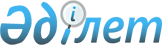 Үгіттік баспа материалдарын орналастыру үшін орындарды белгілеу және сайлаушылармен кездесу үшін кандидаттарға үй-жайлар беру туралы
					
			Күшін жойған
			
			
		
					Ақмола облысы Целиноград ауданы әкімдігінің 2011 жылғы 23 ақпандағы № А-2/39 қаулысы. Ақмола облысы Целиноград ауданының Әділет басқармасында 2011 жылғы 2 наурызда № 1-17-148 тіркелді. Күші жойылды - Ақмола облысы Целиноград ауданы әкімдігінің 2020 жылғы 8 маусымдағы № А-3/153 қаулысымен
      Ескерту. Күші жойылды - Ақмола облысы Целиноград ауданы әкімдігінің 08.06.2020 № А-3/153 (ресми жарияланған күнінен бастап қолданысқа енгізіледі) қаулысымен.
      Қазақстан Республикасының 1995 жылғы 28 қыркүйектегі "Қазақстан Республикасындағы сайлау туралы" Конституциялық Заңына, Қазақстан Республикасының 2001 жылғы 23 қаңтардағы "Қазақстан Республикасындағы жергілікті мемлекеттік басқару және өзін-өзі басқару туралы" Заңына сәйкес, Целиноград ауданының әкімдігі ҚАУЛЫ ЕТЕДІ:
      1. Целиноград аудандық сайлау комиссиясымен бірлесіп үгіттік баспа материалдарын орналастыру үшін орындар осы қаулының 1 қосымшасына сәйкес белгіленсін.
      2. Сайлаушылармен кездесу үшін кандидаттарға шарттық негізінде үй-жайлар осы қаулының 2 қосымшасына сәйкес берілсін.
      3. Целиноград ауданы әкімдігінің "Үгіттеу баспа материалдарын тарату орындарын анықтау туралы" 2005 жылғы 17 қазандағы № 266 (нормативтік құқықтық актілердің мемлекеттік тіркеу тізілімінде № 1-17-18 тіркелген, 2005 жылғы 28 қазанда "Призыв", "Ұран" газеттерінде жарияланған) қаулысының күші жойылды деп танылсын.
      4. Осы қаулының орындалуын бақылау Целиноград ауданы әкімінің орынбасары Б.А.Жанбаевқа жүктелсін.
      5. Осы қаулы Целиноград ауданының Әділет басқармасында мемлекеттік тіркелген күннен бастап күшіне енеді және ресми жарияланған күннен бастап қолданысқа енгізіледі.
      КЕЛІСІЛДІ Үгіт баспа материалдарын орналастыру үшін орындар
      1. Ақмол ауылы, Гагарин көшесі, 1 а, Ақмола облысы Целиноград ауданы білім бөлімінің "Ақмол ауылының № 5 орта мектебі" мемлекеттік мекемесі ғимараты жанындағы стенд.
      2. Ақмол ауылы, Гагарин көшесі, 12, Целиноград ауданы әкімі аппаратының мәдениет бөлімі жанындағы "Аудандық мәдениет үйі" мемлекеттік коммуналдық қазыналық кәсіпорнының ғимараты жанындағы стенд.
      3. Өтеміс ауылы, Бұрташ көшесі, 15, Ақмола облысының денсаулық басқармасы жанындағы "Целиноград аудандық емханасы" мемлекеттік коммуналдық қазыналық кәсіпорнының медициналық пункт ғимараты жанындағы стенд.
      4. Нұресіл ауылы, Қажымұқан көшесі, 1, Целиноград ауданы әкімі аппаратының мәдениет бөлімі жанындағы "Аудандық мәдениет үйі" мемлекеттік коммуналдық қазыналық кәсіпорнының "Воздвиженка ауылының мәдениет үйі" ғимараты жанындағы стенд.
      Ескерту. 4-тармақ жаңа редакцияда - Ақмола облысы Целиноград ауданы әкімдігінің 29.03.2017 № А-2/137 (ресми жарияланған күнінен бастап қолданысқа енгізіледі) шешімімен.


      5. Жаңа Жайнақ селосы, Теректі көшесі, 10, Ақмола облысы Целиноград ауданы білім бөлімінің "Жаңа Жайнақ ауылының № 49 орта мектебі" мемлекеттік мекемесі ғимараты жанындағы стенд.
      6. Раздольное ауылы, Бауыржан Момышұлы көшесі, 1 А, Целиноград аудандық білім беру бөлімінің "Раздольное ауылы № 50 бастауыш мектебі" мемлекеттік мекемесі ғимараты жанындағы стенд.
      7. Қабанбай батыр ауылы, Бірлік көшесі, 1А, Целиноград ауданы әкімі аппаратының мәдениет бөлімі жанындағы "Целиноград аудандық мәдениет үйі" мемлекеттік коммуналдық қазыналық кәсіпорнының "Қабанбай батыр ауылдық округінің ауылдық мәдениет үйі" ғимараты жанындағы стенд.
      Ескерту. 7-тармақ жаңа редакцияда - Ақмола облысы Целиноград ауданы әкімдігінің 13.07.2018 № А-3/310 (ресми жарияланған күнінен бастап қолданысқа енгізіледі) шешімімен.


      8. Қызылжар ауылы, Целиноград аудандық білім беру бөлімінің "Қызылжар ауылының № 42 бастауыш мектебі" мемлекеттік мекемесі ғимараты жанындағы стенд.
      9. Нұра селосы, Ақмола облысының денсаулық басқармасы жанындағы "Целиноград аудандық емханасы" мемлекеттік коммуналдық қазыналық кәсіпорнының медициналық пункт ғимараты жанындағы стенд.
      10. Сарыадыр селосы, Ақмола облысының денсаулық басқармасы жанындағы "Целиноград аудандық емханасы" мемлекеттік коммуналдық қазыналық кәсіпорнының медициналық пункт ғимараты жанындағы стенд.
      11. Жаңажол ауылы, Целиноград аудандық білім беру бөлімінің "Жаңажол ауылы № 7 негізгі мектебі" мемлекеттік мекемесі ғимараты жанындағы стенд.
      12. Қаражар селосы, Целиноград ауданының білім бөлімінің "Қаражар селосы № 8 бастауыш мектебі" мемлекеттік мекемесі ғимараты жанындағы стенд.
      13. Қараөткел селосы, Целиноград аудандық білім беру бөлімінің "Қараөткел ауылы № 6 орта мектебі" мемлекеттік мекемесі ғимараты жанындағы стенд.
      14. Жалғызқұдық селосы, Мира көшесі, 64/4, Целиноград ауданы әкімі аппаратының мәдениет бөлімі жанындағы "Аудандық мәдениет үйі" мемлекеттік коммуналдық қазыналық кәсіпорнының "Жалғызқұдық селосының селолық мәдениет үйі" ғимараты жанындағы стенд.
      15. Жалғызқұдық селосы, Комсомол көшесі, 42, Целиноград ауданының білім бөлімінің "Жалғызқұдық № 24 орта мектебі" мемлекеттік мекемесі ғимараты жанындағы стенд.
      16. Красноярка ауылы, Жеңіс көшесі, 26/1, Целиноград аудандық білім беру бөлімінің "Красноярка ауылының № 25 орта мектебі" мемлекеттік мекемесі ғимараты жанындағы стенд.
      17. Қосшы ауылы, Ғани Абсағитов көшесі, 7, Целиноград аудандық білім беру бөлімінің "Қосшы ауылының № 18 орта мектебі" мемлекеттік мекемесі ғимараты жанындағы стенд.
      18. Тай-төбе ауылы, Целиноград аудандық білім беру бөлімінің "Тай-төбе ауылының № 19 негізгі мектебі" мемлекеттік мекемесі ғимараты жанындағы стенд.
      19. Қоянды ауылы, Мұхамедрахым Жүнісов көшесі, аудандық білім беру бөлімінің "Қоянды ауылы № 20 негізгі мектебі" мемлекеттік мекемесі ғимараты жанындағы стенд.
      20. Малотимофеевка селосы, Мира көшесі, Ақмола облысының жұмыспен қамту және әлеуметтік бағдарламаларды үйлестіру басқармасының "Мүгедектер мен қарттар үшін медициналық-әлеуметтік мекемесі" мемлекеттік мекемесі ғимараты жанындағы стенд.
      21. Шұбар ауылы, Школьная көшесі, Целиноград аудандық білім беру бөлімінің "Шұбар ауылының № 37 негізгі мектебі" мемлекеттік мекемесі ғимараты жанындағы стенд.
      22. Жайнақ станциясы, Жастар көшесі, "Қазақстан темір жолы" Ұлттық компаниясы" акционерлік қоғамының "Астана белгі беру және байланыс дистанциясы" филиалы ғимараты жанындағы стенд.
      23. Қосшоқы ауылы, Ыбырай Алтынсарин көшесі, Целиноград ауданының білім беру бөлімінің "Қосшоқы ауылының № 13 негізгі мектебі" мемлекеттік мекемесі ғимараты жанындағы стенд.
      24. Максимовка ауылы, ВЛКСМ 50 жылдығы көшесі, "№ 9 Целиноград аудандық орта мектебі" мемлекеттік мекемесі ғимараты жанындағы стенд.
      25. Төңкеріс ауылы, Школьная көшесі, Целиноград аудандық білім беру бөлімінің "Төңкеріс ауылының № 12 орта мектебі" мемлекеттік мекемесі ғимараты жанындағы стенд.
      26. Фарфоровый ауылы, Парасат көшесі, Целиноград ауданының білім беру бөлімінің "Фарфоровый ауылының № 10 орта мектебі" мемлекеттік мекемесінің ғимараты жанындағы стенд.
      27. Мәншүк ауылы, Мира көшесі, 4, Целиноград аудандық білім беру бөлімінің "Мәншүк Маметова ауылының № 26 орта мектебі" мемлекеттік мекемесі ғимараты жанындағы стенд.
      28. Мортық ауылы, Целиноград аудандық білім беру бөлімінің "Мортық ауылының № 34 негізгі мектебі" мемлекеттік мекемесі ғимараты жанындағы стенд.
      29. Новоишимка ауылы, Школьная көшесі, Ақмола облысы Целиноград ауданы әкімінің аппараты жанындағы Целиноград аудандық білім беру бөлімінің "Новоишимка селосының № 32 орта мектебі" мемлекеттік мекемесі ғимараты жанындағы стенд.
      30. Семеновка ауылы, Дружба көшесі, Целиноград аудандық білім беру бөлімінің "Семеновка ауылы № 11 негізгі мектебі" мемлекеттік мекемесі ғимараты жанындағы стенд.
      31. Бірлік ауылы, Орталық көшесі, 3, Целиноград аудандық білім беру бөлімінің "Бірлік ауылы № 28 бастауыш мектебі" мемлекеттік мекемесінің ғимараты жанындағы стенд.
      32. Оразақ ауылы, Тоқтар Әубәкіров көшесі, 2, Целиноград аудандық білім беру бөлімінің "Оразақ ауылының № 27 орта мектебі" мемлекеттік мекемесі ғимараты жанындағы стенд.
      33. Антоновка селосы, Дінмұхаммед Ахмедұлы Қонаев көшесі, 24, Целиноград аудандық білім беру бөлімінің "Антоновка ауылының № 23 негізгі мектебі" мемлекеттік мекемесі ғимараты жанындағы стенд.
      34. Приречный ауылы, Ыбырай Алтынсарин көшесі, 40, "Ақмола облысы Целиноград аудандық әкімі Аппараты жанындағы Целиноград аудандық білім беру бөлімінің "Приречное селосының № 22 орта мектебі" мемлекеттік мекемесі ғимараты жанындағы стенд.
      Ескерту. 34-тармақ жаңа редакцияда - Ақмола облысы Целиноград ауданы әкімдігінің 13.07.2018 № А-3/310 (ресми жарияланған күнінен бастап қолданысқа енгізіледі) шешімімен.


      35. Ағанас ауылы, "Целиноград ауданының № 44 орта мектебі" мемлекеттік мекемесі ғимараты жанындағы стенд.
      36. Преображенка ауылы, Целиноград аудандық білім беру бөлімінің "Преображенка ауылы № 46 бастауыш мектебі" мемлекеттік мекемесі ғимараты жанындағы стенд.
      37. Рахымжан Қошқарбаев ауылы, Бейбітшілік көшесі, 53, Ақмола облысы Целиноград ауданы білім бөлімінің "Ракымжан Қошқарбаев ауылының № 43 орта мектебі" мемлекеттік мекемесі ғимараты жанындағы стенд.
      Ескерту. 37-тармақ жаңа редакцияда - Ақмола облысы Целиноград ауданы әкімдігінің 13.07.2018 № А-3/310 (ресми жарияланған күнінен бастап қолданысқа енгізіледі) шешімімен.


      38. Сарыкөл ауылы, Ақмола облысы Целиноград аудандық білім беру бөлімінің "Сарыкөл ауылы № 47 негізгі мектебі" мемлекеттік мекемесі ғимараты жанындағы стенд.
      39. Шнет ауылы, Целиноград аудандық білім беру бөлімінің "Шнет ауылының № 45 бастауыш мектебі" мемлекеттік мекемесі ғимараты жанындағы стенд.
      40. Зеленый Гай ауылы, Самал көшесі, 1, Целиноград ауданы мәдениет бөлімі жанындағы "Целиноград аудандық мәдениет үйі" мемлекеттік коммуналдық қазыналық кәсіпорны "Зеленый Гай селосының мәдениет үйі" ғимараты жанындағы стенд.
      Ескерту. 40-тармақ жаңа редакцияда - Ақмола облысы Целиноград ауданы әкімдігінің 13.07.2018 № А-3/310 (ресми жарияланған күнінен бастап қолданысқа енгізіледі) шешімімен.


      41. Родина ауылы, Школьная көшесі, 8, Целиноград ауданы әкімі аппаратының мәдениет бөлімі жанындағы "Целиноград аудандық мәдениет үйі" мемлекеттік коммуналдық қазыналық кәсіпорны "Родина ауылдық округінің ауылдық мәдениет үйі" ғимараты жанындағы стенд.
      42. Родина ауылы, Школьная көшесі, 6, "№ 33 Целиноград аудандық орта мектебі" мемлекеттік мекемесі ғимараты жанындағы стенд.
      43. Садовое ауылы, Тәуелсіздік көшесі, 19, Целиноград ауданы әкімі аппаратының мәдениет бөлімі жанындағы "Целиноград аудандық мәдениет үйі" мемлекеттік коммуналдық қазыналық кәсіпорны "Садовое ауылының ауылдық клубы" ғимараты жанындағы стенд.
      Ескерту. 43-тармақ жаңа редакцияда - Ақмола облысы Целиноград ауданы әкімдігінің 13.07.2018 № А-3/310 (ресми жарияланған күнінен бастап қолданысқа енгізіледі) шешімімен.


      44. Софиевка ауылы, Ленин көшесі, Ақмола облысы Целиноград ауданы әкімі аппаратының білім беру бөлімі жанындағы Целиноград аудандық білім беру бөлімінің "Софиевка селосының № 21 орта мектебі" мемлекеттік мекемесі ғимараты жанындағы стенд.
      45. Қажымұқан ауылы, Қажымұқан Мұңайтпасов көшесі, 35, Целиноград аудандық білім беру бөлімінің "Қажымұқан ауылы № 4 негізгі мектебі" мемлекеттік мекемесі ғимараты жанындағы стенд.
      46. Қызыл суат ауылы, Мира көшесі, 20, Целиноград аудандық білім беру бөлімінің "Қызыл суат ауылының № 39 негізгі мектебі" мемлекеттік мекемесі ғимараты жанындағы стенд.
      47. Талапкер ауылы, Молдахмет Досаев көшесі, 54, Целиноград аудандық білім беру бөлімінің "Талапкер ауылының № 3 орта мектебі" мемлекеттік мекемесі ғимараты жанындағы стенд.
      48. 96-разъезд селосы, Жайын көшесі, 11, "Қазақстан темір жолы" Ұлттық компаниясы" акционерлік қоғамының "Астана жол дистанциясы" филиалы ғимараты жанындағы стенд.
      49. Ақмешіт ауылы, Школьная көшесі, Целиноград аудандық білім беру бөлімінің "Ақмешіт ауылының № 15 орта мектебі" мемлекеттік мекемесінің ғимараты жанындағы стенд.
      50. Тастақ ауылы, Астық көшесі, Целиноград аудандық білім беру бөлімінің "Тастақ ауылы № 16 бастауыш мектебі" мемлекеттік мекемесі ғимараты жанындағы стенд.
      51. Тасты ауылы, Революционная көшесі, Целиноград аудандық білім беру бөлімінің "Целиноград ауданының № 14 орта мектебі" мемлекеттік мекемесінің ғимараты жанындағы стенд.
      52. Қаратұмар ауылы, Дина Нүрпейісова көшесі, 10, Целиноград аудандық білім беру бөлімінің "Қаратұмар ауылының № 30 негізгі мектебі" мемлекеттік мекемесі ғимараты жанындағы стенд.
      53. Отаутүскен ауылы, Шәмші Қалдаяқов көшесі, 9/1, "Отаутүскен ауылының № 31 бастауыш мектебі" мемлекеттік мекемесі ғимараты жанындағы стенд.
      54. Шалқар ауылы, Шолпан Иманбаева көшесі, 2, Ақмола облысы Целиноград ауданы әкімінің аппараты жанындағы білім бөлімінің "Шалқар ауылы № 29 орта мектеп" мемлекеттік мекемесі ғимараты жанындағы стенд.
      55. Шалқар ауылы, Шолпан Иманбаева көшесі, Ақмола облысы денсаулық сақтау басқармасы жанындағы "Целиноград аудандық емханасы" мемлекеттік коммуналдық қазыналық кәсіпорны "Егіндікөл" дәрігерлік амбулаториясы ғимараты жанындағы стенд. Сайлаушылармен кездесу үшін шарт негізінде
кандидаттарға берілетін үй-жайлар
Сайлаушылармен кездесу үшін үй-жайлардың мекен-жайы
      1. Ақмол ауылы, Гагарин көшесі, 12, Целиноград ауданы әкімі аппаратының мәдениет бөлімі жанындағы "Аудандық мәдениет үйі" мемлекеттік коммуналдық қазыналық кәсіпорнының көрермендер залы.
      2. Өтеміс ауылы, Бұрташ көшесі, 15, Ақмола облысының денсаулық сақтау басқармасы жанындағы "Целиноград аудандық емханасы" мемлекеттік коммуналдық қазыналық кәсіпорнының "Өтеміс" медициналық пунктінің залы.
      3. Нұресіл ауылы, Қажымұқан көшесі, 1, Целиноград ауданы әкімі аппаратының мәдениет бөлімі жанындағы "Аудандық мәдениет үйі" мемлекеттік коммуналдық қазыналық кәсіпорнының "Воздвиженка ауылының ауылдық мәдениет үйі" көрермендер залы.
      Ескерту. 3-тармақ жаңа редакцияда - Ақмола облысы Целиноград ауданы әкімдігінің 29.03.2017 № А-2/137 (ресми жарияланған күнінен бастап қолданысқа енгізіледі) шешімімен.


      4. Жаңа Жайнақ селосы, Целиноград ауданы әкімі аппаратының мәдениет бөлімі жанындағы "Аудандық мәдениет үйі" мемлекеттік коммуналдық қазыналық кәсіпорыны "Жаңа Жайнақ селосының селолық мәдениет үйінің" залы.
      5. Раздольное ауылы, Бауыржан Момышұлы көшесі, 1 А, Целиноград аудандық білім беру бөлімі "Раздольное ауылы № 50 бастауыш мектебі" мемлекеттік мекемесінің фойесі.
      6. Қабанбай батыр ауылы, Бірлік көшесі, Целиноград ауданы әкімі аппаратының мәдениет бөлімінің жанындағы "Аудандық мәдениет үйі" мемлекеттік коммуналдық қазыналық кәсіпорнының "Қабанбай батыр ауылының ауылдық мәдениет үйінің" залы.
      Ескерту. 6-тармақ жаңа редакцияда - Ақмола облысы Целиноград ауданы әкімдігінің 13.07.2018 № А-3/310 (ресми жарияланған күнінен бастап қолданысқа енгізіледі) шешімімен.


      7. Қызылжар ауылы, Целиноград ауданы білім беру бөлімі жанындағы "Қызылжар ауылының № 42 бастауыш мектебі" мемлекеттік мекемесінің залы.
      8. Нұра селосы, Ақмола облысының денсаулық басқармасы жанындағы "Целиноград аудандық емханасы" мемлекеттік коммуналдық қазыналық кәсіпорыны "Нұра" медициналық пунктінің кабинеті.
      9. Сарыадыр селосы, Ақмола облысының денсаулық басқармасы жанындағы "Целиноград аудандық емханасы" мемлекеттік коммуналдық қазыналық кәсіпорны "Сарыадыр" медициналық пунктінің кабинеті.
      10. Жаңажол ауылы, Целиноград аудандық білім беру бөлімі "Жаңажол ауылының № 7 негізгі мектебі" мемлекеттік мекемесінің акт залы.
      11. Қаражар ауылы, Целиноград аудандық білім беру бөлімінің "Қаражар ауылының № 8 бастауыш мектебі" мемлекеттік мекемесінің залы.
      12. Қараөткел ауылы, Целиноград аудандық білім беру бөлімінің "Қараөткел ауылының № 6 орта мектебі" мемлекеттік мекемесінің акт залы.
      13. Жалғызқұдық селосы, Мира көшесі, 64/4, Целиноград ауданы әкімінің аппараты мәдениет бөлімі жанындағы "Аудандық мәдениет үйі" мемлекеттік коммуналдық қазыналық кәсіпорны "Жалғызқұдық селосының селолық Мәдениет үйінің" көрермендер залы.
      14. Красноярка ауылы, Жеңіс көшесі, 26/1, Целиноград аудандық білім беру бөлімінің "Красноярка ауылының № 25 орта мектебі" мемлекеттік мекемесінің акт залы.
      15. Қосшы ауылы, Ғани Абсағитов көшесі, 7, Целиноград ауданының білім беру бөлімінің "Қосшы ауылының № 18 орта мектебі" мемлекеттік мекемесінің акт залы.
      16. Тай-төбе селосы, Целиноград аудандық білім беру бөлімінің "Тай-төбе ауылының № 19 негізгі мектебі" мемлекеттік мекемесінің № 1 кабинеті.
      17. Қоянды ауылы, Мұхамедрахым Жүнісов көшесі, аудандық білім беру бөлімінің "Қоянды ауылы № 20 негізгі мектебі" мемлекеттік мекемесінің залы.
      18. Малотимофеевка селосы, Мира көшесі, Ақмола облысының жұмыспен қамту және әлеуметтік бағдарламаларды үйлестіру басқармасының "Мүгедектер мен қарттар үшін медициналық-әлеуметтік мекемесі" мемлекеттік мекемесінің акт залы.
      19. Шұбар ауылы, Школьная көшесі, Целиноград аудандық білім беру бөлімінің "Шұбар ауылының № 37 негізгі мектебі" мемлекеттік мекемесінің залы.
      20. Жайнақ станциясы, Жастар көшесі, "Қазақстан темір жолы" Ұлттық компаниясы" акционерлік қоғамының "Астана белгі беру және байланыс дистанциясы" филиалының кабинеті.
      21. Қосшоқы ауылы, Ыбырай Алтынсарин көшесі, Целиноград аудандық білім беру бөлімінің "Қосшоқы ауылының № 13 негізгі мектебі" мемлекеттік мекемесінің акт залы.
      22. Максимовка селосы, ВЛКСМ 50 жылдығы көшесі, "№ 9 Целиноград аудандық орта мектебі" мемлекеттік мекемеснің акт залы.
      23. Төңкеріс ауылы, Школьная көшесі, Целиноград аудандық білім беру бөлімінің "Төңкеріс ауылының № 12 орта мектебі" мемлекеттік мекемесінің қазақ тілі кабинеті.
      24. Фарфоровый ауылы, Парасат көшесі, Целиноград аудандық білім беру бөлімінің "Фарфоровый ауылының № 10 орта мектебі" мемлекеттік мекемесінің акт залы.
      25. Мәншүк ауылы, Мира көшесі, 4, Целиноград аудандық білім беру бөлімінің "Мәншүк Маметова ауылының №26 орта мектебі" мемлекеттік мекемесінің залы.
      26. Мортық селосы, Абай көшесі, Целиноград ауданы әкімінің аппараты мәдениет бөлімі жанындағы "Аудандық мәдениет үйі" мемлекеттік коммуналдық қазыналық кәсіпорны "Мортық ауылының селолық клубының" залы.
      27. Новоишимка ауылы, Школьная көшесі, "Ақмола облысы Целиноград ауданы әкімі аппараты жанындағы Целиноград аудандық білім беру бөлімінің Новоишимка селосының № 32 орта мектебі" мемлекеттік мекемесінің кітапханасы.
      28. Семеновка ауылы, Дружба көшесі, Целиноград аудандық білім беру бөлімінің "Семеновка ауылының № 11 негізгі мектебі" мемлекеттік мекемесінің кітапханасы.
      29. Бірлік ауылы, Орталық көшесі, 3, Целиноград аудандық білім бөлімі "Бірлік ауылы № 28 бастауыш мектебі" мемлекеттік мекемесінің залы.
      30. Оразақ ауылы, Тоқтар Әубәкіров көшесі, 2, Целиноград ауданы білім беру бөлімінің "Оразақ ауылының № 27 орта мектебі" мемлекеттік мекемесінің акт залы.
      31. Антоновка ауылы, Дінмұхаммед Ахмедұлы Қонаев көшесі, 22, Целиноград ауданы әкімі аппаратының мәдениет бөлімі жанындағы "Аудандық мәдениет үйі" мемлекеттік коммуналдық қазыналық кәсіпорнының "Антоновка селосының селолық клубының" залы.
      Ескерту. 31-тармақ жаңа редакцияда - Ақмола облысы Целиноград ауданы әкімдігінің 13.07.2018 № А-3/310 (ресми жарияланған күнінен бастап қолданысқа енгізіледі) шешімімен.


      32. Приречный ауылы, Ыбырай Алтынсарин көшесі, 40, "Ақмола облысы Целиноград ауданы әкімі аппаратының жанындағы Целиноград аудандық білім беру бөлімі "Приречное селосының № 22 орта мектебі" мемлекеттік мекемесінің акт залы.
      Ескерту. 32-тармақ жаңа редакцияда - Ақмола облысы Целиноград ауданы әкімдігінің 13.07.2018 № А-3/310 (ресми жарияланған күнінен бастап қолданысқа енгізіледі) шешімімен.


      33. Ағанас ауылы, "Целиноград ауданының № 44 орта мектебі" мемлекеттік мекемесінің акт залы.
      34. Преображенка ауылы, Целиноград аудандық білім бөлімінің "Преображенка ауылы № 46 бастауыш мектебі" мемлекеттік мекемесінің акт залы.
      35. Рахымжан Қошқарбаев ауылы, Бейбітшілік көшесі, 53, "Ақмола облысы Целиноград ауданы білім бөлімінің "Ракымжан Қошқарбаев ауылының № 43 орта мектебі" мемлекеттік мекемесінің акт залы.
      Ескерту. 35-тармақ жаңа редакцияда - Ақмола облысы Целиноград ауданы әкімдігінің 13.07.2018 № А-3/310 (ресми жарияланған күнінен бастап қолданысқа енгізіледі) шешімімен.


      36. Сарыкөл ауылы, Ақмола облысы Целиноград ауданының білім беру бөлімінің "Сарыкөл ауылының № 47 негізгі мектебі" мемлекеттік мекемесінің акт залы.
      37. Шнет ауылы, Целиноград аудандық білім беру бөлімінің "Шнет ауылының № 45 бастауыш мектебі" мемлекеттік мекемесінің акт залы.
      38. Зеленый Гай ауылы, Самал көшесі, 1, Целиноград ауданы әкімінің аппараты мәдениет бөлімі жанындағы "Аудандық мәдениет үйі" мемлекеттік коммуналдық қазыналық кәсіпорны "Зеленый Гай ауылының мәдениет үйінің" залы.
      Ескерту. 38-тармақ жаңа редакцияда - Ақмола облысы Целиноград ауданы әкімдігінің 13.07.2018 № А-3/310 (ресми жарияланған күнінен бастап қолданысқа енгізіледі) шешімімен.


      39. Родина ауылы, Школьная көшесі, 8, Целиноград ауданы әкімінің аппараты мәдениет бөлімі жанындағы "Аудандық мәдениет үйі" мемлекеттік коммуналдық қазыналық кәсіпорны "Родина ауылдық округінің селолық үйінің" залы.
      40. Родина ауылы, Школьная көшесі, 6, "№ 33 Целиноград аудандық орта мектебі" мемлекеттік мекемесінің акт залы.
      41. Садовое ауылы, Тәуелсіздік көшесі, 19, Целиноград ауданы әкімі аппаратының мәдениет бөлімі жанындағы "Целиноград аудандық мәдениет үйі" мемлекеттік коммуналдық қазыналық кәсіпорны "Садовое ауылының ауылдық клубының залы.
      Ескерту. 41-тармақ жаңа редакцияда - Ақмола облысы Целиноград ауданы әкімдігінің 13.07.2018 № А-3/310 (ресми жарияланған күнінен бастап қолданысқа енгізіледі) шешімімен.


      42. Софиевка ауылы, Ленин көшесі, Ақмола облысы Целиноград ауданы әкімі аппараты жанындағы Целиноград аудандық білім беру бөлімі "Софиевка селосының № 21 орта мектебі" мемлекеттік мекемесінің акт залы.
      43. Қажымұқан ауылы, Қажымұқан Мұңайтпасов көшесі, 35, Целиноград аудандық білім беру бөлімі "Қажымұқан ауылы № 4 негізгі мектебі" мемлекеттік мекемесінің спорттық залы.
      44. Қызыл суат селосы, Мира көшесі, 20, Целиноград аудандық білім беру бөлімінің "Қызыл суат ауылының № 39 негізгі мектебі" мемлекеттік мекемесінің холы.
      45. Талапкер ауылы, Молдахмет Досаев көшесі, 54, Целиноград аудандық білім беру бөлімінің "Талапкер ауылының № 3 орта мектебі" мемлекеттік мекемесінің акт залы.
      46. 96-разъезд селосы, Жайын көшесі, 11, "Қазақстан темір жолы" Ұлттық компаниясы" акционерлік қоғамының "Астана жол дистанциясы" филиалы жол шеберінің кабинеті.
      47. Ақмешіт ауылы, Школьная көшесі, Целиноград аудандық білім беру бөлімінің "Ақмешіт ауылының № 15 орта мектебі" мемлекеттік мекемесінің холы.
      48. Тастақ ауылы, Астық көшесі, Целиноград аудандық білім беру бөлімінің "Тастақ ауылы № 16 бастауыш мектебі" мемлекеттік мекемесінің кабинеті.
      49. Тасты ауылы, Революционная көшесі, Целиноград аудандық білім беру бөлімінің "Целиноград ауданының № 14 орта мектебі" мемлекеттік мекемесінің холы.
      50. Қаратұмар ауылы, Дина Нұрпейісова көшесі, 10, Целиноград аудандық білім беру бөлімі "Қаратұмар ауылының № 30 негізгі мектебі" мемлекеттік мекемесінің фойесі.
      51. Отаутүскен ауылы, Шәмші Қалдаяқов көшесі, 9/1, "Отаутүскен ауылының № 31 бастауыш мектебі" мемлекеттік мекемесінің бастауыш сыныптар кабинеті.
      52. Шалқар ауылы, Шолпан Иманбаева көшесі, 5, Ақмола облысы денсаулық сақтау Басқармасы жанындағы "Целиноград аудандық емханасы" мемлекеттік коммуналдық қазыналық кәсіпорны "Егіндікөл" дәрігерлік амбулаториясының залы.
					© 2012. Қазақстан Республикасы Әділет министрлігінің «Қазақстан Республикасының Заңнама және құқықтық ақпарат институты» ШЖҚ РМК
				
      Аудан әкімі

М.Жүнісов

      Ақмола облысының жұмыспен
қамту және әлеуметтік
бағдарламаларды үйлестіру
басқармасының "Мүгедектер мен қарттар
үшін медициналық-әлеуметтік мекемесі"
мемлекеттік мекемесінің директоры

А.Токбергенов

      Ақмола облысының денсаулық сақтау
басқармасы жанындағы "Целиноград
аудандық емханасы" мемлекеттік
коммуналдық қазыналық кәсіпорнының
бас дәрігері

И.Юрьева

      "Қазақстан темір жолы" Ұлттық
компаниясы" акционерлік
қоғамының "Астана белгі беру
және байланыс дистанциясы"
филиалының директоры

С.Садыкбеков

      "Қазақстан темір жолы" Ұлттық
компаниясы" Акционерлік қоғамының
"Астана жол дистанциясы"
филиалының директоры

Ж.Альжанов
Целиноград ауданы әкімдігінің
2011 жылғы 23 ақпандағы
№ А-2/39 қаулысына 1 қосымшаЦелиноград ауданы әкімдігінің
2011 жылғы 23 ақпандағы
№ А-2/39 қаулысына 2 қосымша